ИЗОТема урока « Фломастеры. Придумываем, сочиняем»Подготовьте рабочее место.Нарисуйте фломастерами . Как видите можно использовать линейку. Это как образец. Вы можете фантазировать и нарисовать свой рисунок.Выполненные задания отправлять на адрес электронной почты oksananowik0626@mail.ru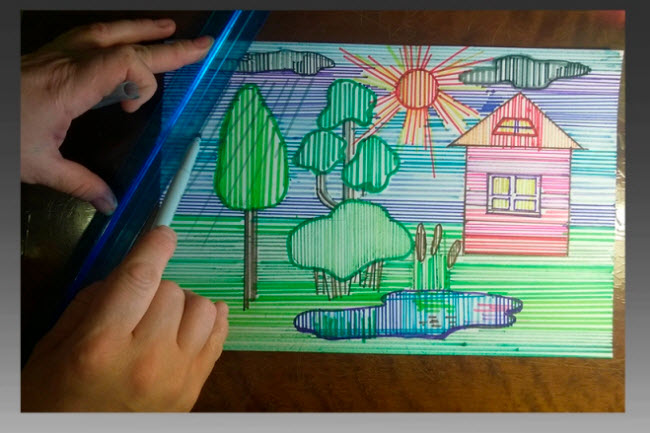 